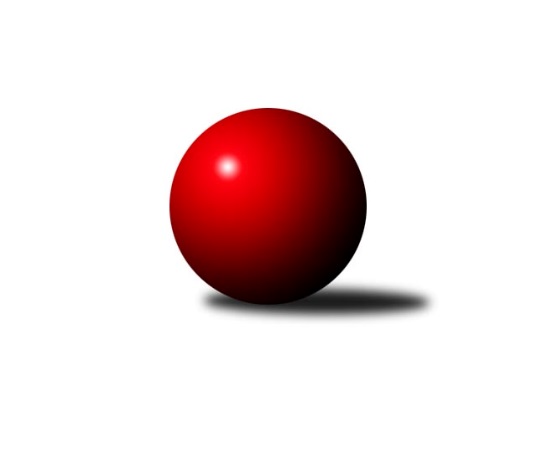 Č.18Ročník 2023/2024	10.2.2024Nejlepšího výkonu v tomto kole: 3474 dosáhlo družstvo: TJ Gumárny ZubříJihomoravská divize 2023/2024Výsledky 18. kolaSouhrnný přehled výsledků:KK Vyškov C	- TJ Lokomotiva Valtice  	6:2	3255:3221	13.0:11.0	9.2.TJ Sokol Husovice C	- KC Zlín B	2:6	3219:3233	11.0:13.0	9.2.TJ Sokol Šanov B	- KK Kroměříž	6:2	3246:3217	14.0:10.0	9.2.KK Slovan Rosice B	- SK Kuželky Dubňany 	4:4	3345:3376	11.0:13.0	9.2.SK Podlužan Prušánky B	- TJ Gumárny Zubří	3:5	3419:3474	12.5:11.5	9.2.TJ Jiskra Otrokovice	- KK Orel Ivančice	3:5	3230:3326	11.5:12.5	10.2.TJ Sokol Mistřín B	- TJ Sokol Brno IV	2:6	3209:3442	7.5:16.5	10.2.Tabulka družstev:	1.	TJ Lokomotiva Valtice 	18	12	1	5	86.0 : 58.0 	229.0 : 203.0 	 3273	25	2.	KK Vyškov C	18	10	2	6	81.0 : 63.0 	224.5 : 207.5 	 3256	22	3.	SK Podlužan Prušánky B	18	10	1	7	81.0 : 63.0 	210.0 : 222.0 	 3250	21	4.	KK Orel Ivančice	18	10	0	8	75.0 : 69.0 	215.5 : 216.5 	 3265	20	5.	TJ Sokol Mistřín B	17	9	1	7	69.0 : 67.0 	208.5 : 199.5 	 3205	19	6.	TJ Sokol Brno IV	17	9	1	7	66.5 : 69.5 	207.0 : 201.0 	 3307	19	7.	TJ Sokol Šanov B	18	8	2	8	71.0 : 73.0 	212.5 : 219.5 	 3247	18	8.	KC Zlín B	18	8	2	8	70.0 : 74.0 	212.5 : 219.5 	 3235	18	9.	TJ Gumárny Zubří	16	7	3	6	73.0 : 55.0 	207.0 : 177.0 	 3271	17	10.	SK Kuželky Dubňany	18	8	1	9	74.0 : 70.0 	227.0 : 205.0 	 3263	17	11.	TJ Jiskra Otrokovice	18	6	4	8	67.0 : 77.0 	210.5 : 221.5 	 3215	16	12.	KK Slovan Rosice B	18	6	3	9	67.0 : 77.0 	210.5 : 221.5 	 3219	15	13.	KK Kroměříž	18	5	1	12	52.0 : 92.0 	205.0 : 227.0 	 3236	11	14.	TJ Sokol Husovice C	18	4	2	12	59.5 : 84.5 	196.5 : 235.5 	 3179	10Podrobné výsledky kola:	 KK Vyškov C	3255	6:2	3221	TJ Lokomotiva Valtice  	Jana Kurialová	152 	 114 	 145 	134	545 	 2:2 	 543 	 126	156 	 126	135	Roman Mlynarik	Monika Maláková	139 	 119 	 106 	135	499 	 2:2 	 526 	 113	157 	 137	119	Josef Vařák	Robert Mondřík	150 	 133 	 152 	134	569 	 1:3 	 628 	 171	165 	 146	146	Marta Volfová	Břetislav Láník	143 	 125 	 142 	114	524 	 2:2 	 514 	 118	134 	 133	129	František Herůfek ml.	Jaroslav Zahrádka	127 	 135 	 125 	146	533 	 2:2 	 510 	 133	120 	 128	129	Robert Herůfek	Tomáš Procházka	139 	 140 	 173 	133	585 	 4:0 	 500 	 124	116 	 132	128	Zbyněk Škoda *1rozhodčí: Břetislav Láníkstřídání: *1 od 46. hodu Roman KrůzaNejlepší výkon utkání: 628 - Marta Volfová	 TJ Sokol Husovice C	3219	2:6	3233	KC Zlín B	Radim Herůfek	153 	 148 	 136 	138	575 	 3:1 	 543 	 129	137 	 142	135	Pavel Kubálek	Tomáš Peřina	120 	 154 	 140 	131	545 	 0:4 	 590 	 142	159 	 143	146	Radim Abrahám	Lukáš Lehocký *1	117 	 122 	 110 	145	494 	 2:2 	 506 	 111	145 	 124	126	Martin Polepil	Petr Chovanec	147 	 130 	 139 	142	558 	 3:1 	 525 	 119	142 	 124	140	Tomáš Matlach	Igor Sedlák	123 	 138 	 129 	147	537 	 1:3 	 544 	 130	148 	 138	128	Zdeněk Bachňák	Jiří Rauschgold *2	113 	 144 	 115 	138	510 	 2:2 	 525 	 127	137 	 127	134	Zdeněk Šeděnkarozhodčí:  Vedoucí družstevstřídání: *1 od 69. hodu Robert Pacal, *2 od 85. hodu Martin SedlákNejlepší výkon utkání: 590 - Radim Abrahám	 TJ Sokol Šanov B	3246	6:2	3217	KK Kroměříž	Marian Bureš	143 	 130 	 111 	119	503 	 2:2 	 529 	 136	121 	 142	130	Daniel Mach	Kristýna Blechová	120 	 135 	 114 	130	499 	 0:4 	 538 	 127	145 	 131	135	Radek Ingr	Petr Kesjár	150 	 116 	 158 	146	570 	 3:1 	 546 	 132	140 	 141	133	Petr Boček	Jaroslav Šindelář	125 	 126 	 136 	133	520 	 2.5:1.5 	 505 	 125	125 	 120	135	Jiří Tesař	Ivana Blechová	131 	 133 	 130 	141	535 	 2.5:1.5 	 533 	 129	148 	 130	126	Lenka Haboňová	Aleš Procházka	153 	 144 	 158 	164	619 	 4:0 	 566 	 137	133 	 154	142	Jaroslav Pavlíkrozhodčí:  Vedoucí družstevNejlepší výkon utkání: 619 - Aleš Procházka	 KK Slovan Rosice B	3345	4:4	3376	SK Kuželky Dubňany 	Markéta Hrdličková	144 	 132 	 145 	157	578 	 2.5:1.5 	 563 	 137	152 	 145	129	Josef Černý	Petr Streubel	144 	 139 	 136 	141	560 	 2.5:1.5 	 542 	 144	119 	 142	137	Roman Janás	Miroslav Ptáček	132 	 137 	 118 	122	509 	 0:4 	 588 	 143	151 	 152	142	Antonín Kratochvíla	Marián Pačiska	137 	 139 	 130 	159	565 	 2:2 	 540 	 139	111 	 147	143	Zdeněk Jurkovič *1	Michal Klvaňa	149 	 124 	 131 	147	551 	 2:2 	 565 	 145	155 	 134	131	Marek Dostál	Šárka Palková	158 	 141 	 147 	136	582 	 2:2 	 578 	 152	133 	 150	143	Vít Svobodarozhodčí: Petr Streubelstřídání: *1 od 61. hodu Tomáš GoldschmiedNejlepší výkon utkání: 588 - Antonín Kratochvíla	 SK Podlužan Prušánky B	3419	3:5	3474	TJ Gumárny Zubří	Michal Teraz	158 	 120 	 142 	148	568 	 1:3 	 619 	 152	157 	 148	162	Miroslav Macháček	Štěpánka Vytisková	173 	 157 	 154 	137	621 	 3:1 	 580 	 134	151 	 140	155	Ludmila Satinská	Sára Zálešáková	138 	 153 	 148 	144	583 	 3.5:0.5 	 538 	 138	147 	 121	132	Tomáš Stodůlka	Josef Toman	146 	 139 	 148 	119	552 	 3:1 	 569 	 123	126 	 147	173	Jiří Satinský	Michal Tušl	141 	 143 	 140 	132	556 	 1:3 	 603 	 134	164 	 167	138	Martin Štěpánek	Aleš Zálešák	149 	 121 	 137 	132	539 	 1:3 	 565 	 125	141 	 151	148	Ota Adámekrozhodčí:  Vedoucí družstevNejlepší výkon utkání: 621 - Štěpánka Vytisková	 TJ Jiskra Otrokovice	3230	3:5	3326	KK Orel Ivančice	Pavel Jurásek	133 	 155 	 107 	109	504 	 1:3 	 586 	 149	148 	 148	141	Vojtěch Šmarda	Barbora Pekárková ml.	122 	 140 	 138 	133	533 	 1:3 	 584 	 156	149 	 153	126	Jiří Zemek	Barbora Divílková st.	146 	 132 	 110 	122	510 	 2:2 	 481 	 110	143 	 116	112	Luboš Staněk	Michael Divílek ml.	152 	 150 	 147 	144	593 	 2:2 	 572 	 130	151 	 147	144	Martin Bublák	Petr Jonášek	140 	 113 	 152 	148	553 	 2:2 	 574 	 141	159 	 142	132	Jan Svoboda	Jiří Gach	129 	 138 	 138 	132	537 	 3.5:0.5 	 529 	 129	137 	 137	126	Jaromír Klikarozhodčí: Michael Divílek st.Nejlepší výkon utkání: 593 - Michael Divílek ml.	 TJ Sokol Mistřín B	3209	2:6	3442	TJ Sokol Brno IV	Dušan Ryba	126 	 154 	 154 	150	584 	 2:2 	 581 	 156	131 	 158	136	Radoslav Rozsíval	Luděk Svozil	132 	 141 	 134 	133	540 	 2:2 	 519 	 115	128 	 138	138	Petr Trusina	Adam Pavel Špaček	128 	 124 	 135 	101	488 	 0:4 	 603 	 141	144 	 150	168	Pavel Husar	Drahomír Urc	130 	 120 	 141 	120	511 	 1:3 	 583 	 139	163 	 136	145	Lukáš Chadim	Radek Horák	155 	 126 	 112 	139	532 	 1.5:2.5 	 559 	 115	166 	 139	139	Radim Máca	Jaroslav Polášek *1	136 	 128 	 139 	151	554 	 1:3 	 597 	 150	156 	 125	166	Marek Rozsívalrozhodčí:  Vedoucí družstevstřídání: *1 od 91. hodu Milan PeťovskýNejlepší výkon utkání: 603 - Pavel HusarPořadí jednotlivců:	jméno hráče	družstvo	celkem	plné	dorážka	chyby	poměr kuž.	Maximum	1.	Martin Bublák 	KK Orel Ivančice	588.18	377.8	210.4	2.0	10/10	(621)	2.	Petr Streubel 	KK Slovan Rosice B	579.46	382.8	196.7	4.4	7/10	(620)	3.	Marek Rozsíval 	TJ Sokol Brno IV	574.98	373.8	201.2	2.1	9/9	(619)	4.	Jiří Zemek 	KK Orel Ivančice	573.71	379.9	193.8	3.3	7/10	(614)	5.	Roman Mlynarik 	TJ Lokomotiva Valtice  	572.22	381.7	190.5	5.2	8/9	(621)	6.	Michael Divílek  ml.	TJ Jiskra Otrokovice	571.10	373.6	197.5	2.9	9/10	(605)	7.	Antonín Kratochvíla 	SK Kuželky Dubňany 	570.54	379.4	191.2	5.3	6/9	(593)	8.	Dušan Ryba 	TJ Sokol Mistřín B	569.81	378.1	191.7	2.9	8/9	(601)	9.	Aleš Procházka 	TJ Sokol Šanov B	566.93	373.8	193.1	3.1	9/9	(619)	10.	Miroslav Ptáček 	KK Slovan Rosice B	564.65	382.1	182.6	6.9	7/10	(578)	11.	Jiří Gach 	TJ Jiskra Otrokovice	562.02	381.4	180.6	5.6	8/10	(602)	12.	Ludmila Satinská 	TJ Gumárny Zubří	558.79	377.2	181.6	4.1	9/9	(598)	13.	Radim Máca 	TJ Sokol Brno IV	558.40	364.6	193.8	4.1	9/9	(605)	14.	Jan Svoboda 	KK Orel Ivančice	557.83	371.5	186.3	4.5	10/10	(615)	15.	Marta Volfová 	TJ Lokomotiva Valtice  	557.80	373.4	184.4	6.6	9/9	(628)	16.	Daniel Mach 	KK Kroměříž	557.34	378.5	178.8	6.1	9/9	(602)	17.	Vít Svoboda 	SK Kuželky Dubňany 	556.06	373.0	183.1	5.1	9/9	(610)	18.	Milan Svačina 	KK Vyškov C	555.08	371.5	183.6	5.2	8/9	(603)	19.	Josef Toman 	SK Podlužan Prušánky B	554.57	373.4	181.2	6.1	9/10	(613)	20.	Marek Dostál 	SK Kuželky Dubňany 	553.45	365.1	188.3	4.5	7/9	(601)	21.	Pavel Husar 	TJ Sokol Brno IV	553.07	370.8	182.3	6.4	8/9	(603)	22.	Jaroslav Polášek 	TJ Sokol Mistřín B	552.88	371.5	181.4	4.6	8/9	(593)	23.	Martina Zimáková 	KC Zlín B	552.69	371.4	181.3	3.8	9/10	(591)	24.	Aleš Zálešák 	SK Podlužan Prušánky B	552.66	373.0	179.6	5.3	8/10	(593)	25.	Michal Klvaňa 	KK Slovan Rosice B	551.97	369.3	182.7	5.8	10/10	(572)	26.	Robert Herůfek 	TJ Lokomotiva Valtice  	550.64	378.2	172.4	6.3	6/9	(611)	27.	Igor Sedlák 	TJ Sokol Husovice C	550.19	373.4	176.8	7.8	9/10	(600)	28.	Lukáš Chadim 	TJ Sokol Brno IV	550.17	374.0	176.2	6.5	9/9	(583)	29.	Zdeněk Bachňák 	KC Zlín B	550.08	377.4	172.7	7.1	8/10	(572)	30.	Michaela Varmužová 	TJ Sokol Mistřín B	549.63	374.5	175.2	6.0	7/9	(582)	31.	Pavel Kubálek 	KC Zlín B	548.95	363.1	185.8	5.2	9/10	(595)	32.	Martin Štěpánek 	TJ Gumárny Zubří	548.71	370.1	178.6	5.7	9/9	(603)	33.	Radek Horák 	TJ Sokol Mistřín B	547.84	363.1	184.7	3.8	8/9	(595)	34.	František Herůfek  ml.	TJ Lokomotiva Valtice  	547.43	372.3	175.1	5.9	9/9	(584)	35.	Jiří Satinský 	TJ Gumárny Zubří	547.39	369.9	177.4	7.1	9/9	(569)	36.	Jana Kurialová 	KK Vyškov C	547.24	362.1	185.2	7.5	8/9	(586)	37.	Roman Janás 	SK Kuželky Dubňany 	546.62	371.5	175.1	4.5	7/9	(594)	38.	Josef Vařák 	TJ Lokomotiva Valtice  	545.60	363.2	182.4	7.1	7/9	(578)	39.	Miroslav Vítek 	TJ Sokol Brno IV	545.02	365.9	179.1	9.1	8/9	(568)	40.	Jiří Tesař 	KK Kroměříž	544.60	371.6	173.0	5.9	9/9	(601)	41.	Šárka Palková 	KK Slovan Rosice B	544.44	360.8	183.6	6.0	9/10	(614)	42.	Pavel Petrů 	TJ Sokol Šanov B	544.20	365.6	178.6	6.9	9/9	(602)	43.	Barbora Pekárková  ml.	TJ Jiskra Otrokovice	543.91	363.1	180.8	6.1	8/10	(579)	44.	Miloslav Krejčí 	KK Vyškov C	543.11	364.9	178.2	5.9	7/9	(584)	45.	Radek Ingr 	KK Kroměříž	542.25	367.2	175.0	7.2	9/9	(580)	46.	Jaroslav Zahrádka 	KK Vyškov C	542.23	368.9	173.3	9.4	8/9	(574)	47.	Petr Jonášek 	TJ Jiskra Otrokovice	540.04	373.7	166.4	7.4	9/10	(589)	48.	Radoslav Rozsíval 	TJ Sokol Brno IV	539.74	363.9	175.9	6.1	7/9	(581)	49.	Alžběta Harcová 	SK Kuželky Dubňany 	539.74	365.8	173.9	9.0	7/9	(607)	50.	Kristýna Blechová 	TJ Sokol Šanov B	539.65	363.6	176.1	5.9	9/9	(599)	51.	Ota Adámek 	TJ Gumárny Zubří	539.43	368.0	171.4	8.4	7/9	(568)	52.	Michal Tušl 	SK Podlužan Prušánky B	538.66	366.1	172.5	7.4	10/10	(608)	53.	Jakub Toman 	SK Podlužan Prušánky B	538.20	367.6	170.6	7.5	10/10	(592)	54.	Petr Boček 	KK Kroměříž	538.09	372.1	166.0	8.4	9/9	(566)	55.	Ivana Blechová 	TJ Sokol Šanov B	538.02	361.2	176.8	6.0	9/9	(580)	56.	Vojtěch Šmarda 	KK Orel Ivančice	538.01	357.6	180.4	5.6	8/10	(586)	57.	Lenka Haboňová 	KK Kroměříž	537.83	367.6	170.2	7.1	6/9	(559)	58.	Petr Polepil 	KC Zlín B	536.96	363.4	173.6	7.1	8/10	(578)	59.	Sára Zálešáková 	SK Podlužan Prušánky B	536.50	368.2	168.3	5.8	9/10	(622)	60.	Roman Krůza 	TJ Lokomotiva Valtice  	535.23	368.2	167.1	8.0	8/9	(616)	61.	Petr Chovanec 	TJ Sokol Husovice C	533.11	361.8	171.3	6.8	9/10	(586)	62.	Tomáš Stodůlka 	TJ Gumárny Zubří	532.60	361.8	170.8	7.3	6/9	(564)	63.	Tomáš Matlach 	KC Zlín B	531.82	359.7	172.1	8.0	8/10	(577)	64.	Radim Kozumplík 	TJ Sokol Husovice C	530.40	361.4	169.0	7.4	7/10	(606)	65.	Luděk Svozil 	TJ Sokol Mistřín B	530.24	360.7	169.6	6.1	6/9	(585)	66.	Marian Bureš 	TJ Sokol Šanov B	527.18	361.1	166.1	9.7	7/9	(588)	67.	Břetislav Láník 	KK Vyškov C	526.89	360.5	166.4	7.6	8/9	(587)	68.	Jaroslav Pavlík 	KK Kroměříž	526.70	359.0	167.7	6.8	9/9	(566)	69.	Zdeněk Drlík 	TJ Jiskra Otrokovice	526.37	358.9	167.4	8.6	7/10	(549)	70.	Lukáš Lehocký 	TJ Sokol Husovice C	525.96	359.2	166.8	9.1	9/10	(564)	71.	Zdeněk Jurkovič 	SK Kuželky Dubňany 	525.16	360.7	164.5	8.2	8/9	(571)	72.	Petr Bakaj 	TJ Sokol Šanov B	522.69	356.6	166.1	7.4	8/9	(568)	73.	Miroslav Polášek 	KC Zlín B	521.57	360.7	160.9	8.2	7/10	(556)	74.	Jaromír Klika 	KK Orel Ivančice	507.97	352.3	155.7	9.8	10/10	(538)	75.	Kristýna Klištincová 	KK Slovan Rosice B	505.19	352.8	152.4	12.5	8/10	(581)	76.	Michael Divílek  st.	TJ Jiskra Otrokovice	495.85	353.1	142.8	13.3	8/10	(573)	77.	Jaroslav Smrž 	KK Slovan Rosice B	494.39	354.3	140.1	14.6	7/10	(565)		Tomáš Procházka 	KK Vyškov C	591.33	375.8	215.5	1.7	3/9	(619)		Radek Vrška 	TJ Sokol Šanov B	591.00	407.0	184.0	9.0	1/9	(591)		Radim Abrahám 	KC Zlín B	590.00	379.0	211.0	5.0	1/10	(590)		Pavel Flamík 	SK Podlužan Prušánky B	583.00	383.0	200.0	6.0	1/10	(583)		Markéta Hrdličková 	KK Slovan Rosice B	578.00	413.0	165.0	8.0	1/10	(578)		Václav Kratochvíla 	SK Kuželky Dubňany 	575.00	403.0	172.0	6.0	1/9	(575)		Jaroslav Trochta 	KC Zlín B	571.33	376.3	195.0	4.2	3/10	(619)		Martin Gabrhel 	TJ Sokol Husovice C	568.00	377.5	190.5	6.5	2/10	(571)		Štěpánka Vytisková 	SK Podlužan Prušánky B	564.81	376.4	188.4	3.0	6/10	(621)		Robert Pacal 	TJ Sokol Husovice C	563.00	371.0	192.0	2.0	1/10	(563)		Lucie Šťastná 	TJ Gumárny Zubří	561.35	368.0	193.4	4.6	4/9	(579)		Kamil Bednář 	KK Vyškov C	560.67	383.1	177.6	5.3	4/9	(589)		Pavel Struhař 	KC Zlín B	559.00	384.0	175.0	5.0	2/10	(570)		Robert Mondřík 	KK Vyškov C	558.40	374.0	184.4	5.5	5/9	(604)		Marián Pačiska 	KK Slovan Rosice B	557.67	390.7	167.0	6.9	3/10	(590)		Filip Vrzala 	KC Zlín B	557.50	378.0	179.5	4.5	1/10	(565)		Tereza Divílková 	TJ Jiskra Otrokovice	556.50	357.5	199.0	4.5	2/10	(565)		Miroslav Macháček 	TJ Gumárny Zubří	556.24	376.7	179.5	7.0	5/9	(619)		Josef Černý 	SK Kuželky Dubňany 	553.05	372.4	180.7	4.7	4/9	(576)		Filip Mlčoch 	KC Zlín B	553.00	383.0	170.0	10.0	1/10	(553)		Radek Janás 	KC Zlín B	551.00	371.0	180.0	4.0	1/10	(551)		Petr Bakaj  ml.	TJ Sokol Šanov B	549.50	373.6	175.9	5.6	3/9	(584)		Petr Kesjár 	TJ Sokol Šanov B	546.50	374.8	171.8	3.3	2/9	(570)		Radim Herůfek 	TJ Sokol Husovice C	543.33	372.0	171.3	6.8	3/10	(575)		Rostislav Rybárský 	SK Kuželky Dubňany 	541.00	362.0	179.0	4.0	1/9	(541)		Tomáš Peřina 	TJ Sokol Husovice C	538.94	369.6	169.4	6.1	5/10	(575)		Nela Vrbíková 	TJ Jiskra Otrokovice	538.00	342.0	196.0	5.0	1/10	(538)		Adam Eliáš 	KK Orel Ivančice	535.11	372.9	162.2	8.9	6/10	(569)		Jiří Rauschgold 	TJ Sokol Husovice C	534.00	360.3	173.7	6.6	6/10	(568)		Ondřej Peterka 	KK Orel Ivančice	534.00	371.5	162.5	11.5	2/10	(540)		Kateřina Ondrouchová 	TJ Jiskra Otrokovice	533.00	348.0	185.0	6.0	1/10	(533)		Radek Vetyška 	TJ Gumárny Zubří	531.68	364.6	167.1	8.4	5/9	(574)		Karel Plaga 	KK Slovan Rosice B	530.79	357.8	173.0	7.3	6/10	(568)		Jan Veselovský 	TJ Sokol Husovice C	529.25	362.3	167.0	10.8	2/10	(544)		Roman Rychtárik 	KK Slovan Rosice B	529.00	371.0	158.0	12.0	1/10	(529)		Zbyněk Škoda 	TJ Lokomotiva Valtice  	528.92	365.9	163.0	8.9	4/9	(557)		Michal Teraz 	SK Podlužan Prušánky B	528.31	367.8	160.6	8.9	6/10	(571)		Martin Maša 	KK Orel Ivančice	526.50	351.0	175.5	6.0	2/10	(531)		Ivan Januška 	TJ Sokol Šanov B	526.00	372.0	154.0	8.0	1/9	(526)		Vladimír Crhonek 	KK Vyškov C	525.00	361.7	163.4	11.8	5/9	(571)		Václav Luža 	TJ Sokol Mistřín B	524.00	349.0	175.0	5.0	1/9	(524)		Petr Matuška 	KK Vyškov C	522.25	354.5	167.8	5.8	4/9	(566)		Zdeněk Šeděnka 	KC Zlín B	522.08	364.6	157.5	10.5	4/10	(535)		Drahomír Urc 	TJ Sokol Mistřín B	522.04	363.8	158.3	12.6	4/9	(538)		Marek Škrabal 	TJ Sokol Husovice C	521.83	370.0	151.8	9.3	2/10	(579)		Jaroslav Šindelář 	TJ Sokol Šanov B	520.00	369.0	151.0	8.0	1/9	(520)		Petr Blecha 	TJ Sokol Šanov B	519.00	352.0	167.0	8.0	1/9	(519)		Petr Trusina 	TJ Sokol Brno IV	518.96	369.5	149.4	10.1	5/9	(561)		Stanislav Herka 	SK Kuželky Dubňany 	517.56	360.9	156.6	10.0	5/9	(572)		Jan Donneberger 	KK Vyškov C	517.00	363.0	154.0	8.0	1/9	(517)		Martin Novotný 	KK Kroměříž	515.00	361.7	153.3	10.3	3/9	(527)		Barbora Divílková  st.	TJ Jiskra Otrokovice	510.00	332.0	178.0	10.0	1/10	(510)		Pavel Jurásek 	TJ Jiskra Otrokovice	509.57	357.4	152.2	10.2	6/10	(597)		Milan Peťovský 	TJ Sokol Mistřín B	507.25	358.5	148.8	10.5	4/9	(529)		Petr Kuběna 	KK Kroměříž	507.22	348.4	158.8	11.0	3/9	(524)		Martin Polepil 	KC Zlín B	506.00	364.0	142.0	13.0	1/10	(506)		Luboš Staněk 	KK Orel Ivančice	505.60	353.1	152.5	9.0	5/10	(540)		Zdeněk Kratochvíla 	SK Kuželky Dubňany 	505.00	352.0	153.0	10.0	1/9	(505)		Jan Herzán 	TJ Lokomotiva Valtice  	505.00	360.0	145.0	8.0	1/9	(505)		Vojtěch Stárek 	TJ Sokol Husovice C	503.50	355.0	148.5	9.0	2/10	(526)		Adam Pavel Špaček 	TJ Sokol Mistřín B	502.87	356.8	146.1	12.7	5/9	(512)		Martin Sedlák 	TJ Sokol Husovice C	500.00	339.0	161.0	9.0	1/10	(500)		Monika Maláková 	KK Vyškov C	499.00	342.0	157.0	10.0	1/9	(499)		Petr Vrzalík 	KC Zlín B	487.00	336.0	151.0	13.0	1/10	(487)		Patrik Jurásek 	SK Kuželky Dubňany 	487.00	374.0	113.0	8.0	1/9	(487)		Magda Winterová 	KK Slovan Rosice B	484.00	329.5	154.5	10.0	2/10	(503)		František Zemek 	KK Orel Ivančice	477.67	338.0	139.7	14.7	3/10	(504)		Stanislav Poledňák 	KK Kroměříž	463.00	334.0	129.0	18.0	1/9	(463)		Pavel Martinek 	TJ Sokol Šanov B	451.00	321.0	130.0	11.0	1/9	(451)Sportovně technické informace:Starty náhradníků:registrační číslo	jméno a příjmení 	datum startu 	družstvo	číslo startu26985	Tomáš Goldschmied	09.02.2024	SK Kuželky Dubňany 	1x13882	Petr Kesjár	09.02.2024	TJ Sokol Šanov B	1x26421	Jaroslav Šindelář	09.02.2024	TJ Sokol Šanov B	1x24363	Martin Sedlák	09.02.2024	TJ Sokol Husovice C	1x23024	Tomáš Peřina	09.02.2024	TJ Sokol Husovice C	3x20836	Robert Pacal	09.02.2024	TJ Sokol Husovice C	1x
Hráči dopsaní na soupisku:registrační číslo	jméno a příjmení 	datum startu 	družstvo	15596	Barbora Divílková st.	10.02.2024	TJ Jiskra Otrokovice	12064	Monika Maláková	09.02.2024	KK Vyškov C	Program dalšího kola:19. kolo16.2.2024	pá	18:00	TJ Sokol Brno IV - SK Podlužan Prušánky B	16.2.2024	pá	18:00	SK Kuželky Dubňany  - TJ Jiskra Otrokovice	16.2.2024	pá	18:00	KK Orel Ivančice - TJ Sokol Šanov B	16.2.2024	pá	18:00	KC Zlín B - TJ Lokomotiva Valtice  	17.2.2024	so	16:30	TJ Sokol Mistřín B - KK Vyškov C	17.2.2024	so	17:00	TJ Gumárny Zubří - KK Slovan Rosice B	Nejlepší šestka kola - absolutněNejlepší šestka kola - absolutněNejlepší šestka kola - absolutněNejlepší šestka kola - absolutněNejlepší šestka kola - dle průměru kuželenNejlepší šestka kola - dle průměru kuželenNejlepší šestka kola - dle průměru kuželenNejlepší šestka kola - dle průměru kuželenNejlepší šestka kola - dle průměru kuželenPočetJménoNázev týmuVýkonPočetJménoNázev týmuPrůměr (%)Výkon1xMarta VolfováValtice 6281xMarta VolfováValtice 114.596287xŠtěpánka VytiskováPrušánky B6217xAleš ProcházkaŠanov B114.46196xAleš ProcházkaŠanov B6192xPavel HusarBrno IV110.576031xMiroslav MacháčekZubří6196xMichael Divílek ml.Otrokovice110.365932xMartin ŠtěpánekZubří6032xŠtěpánka VytiskováPrušánky B109.726212xPavel HusarBrno IV6035xMarek RozsívalBrno IV109.47597